C grade Algebra Collecting like terms  SubstitutionSimple factorisationVideo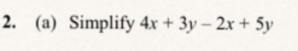 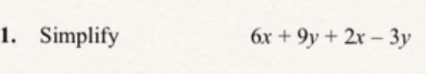 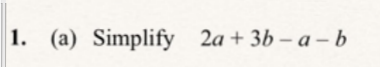 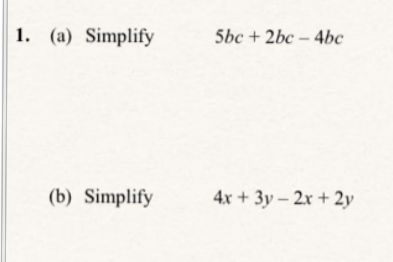 Substitution   video  Substitute in the number or numbers to get your answer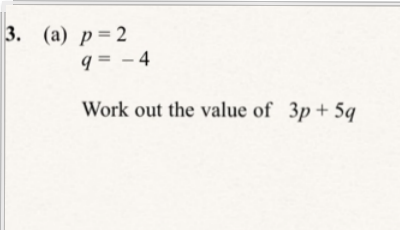 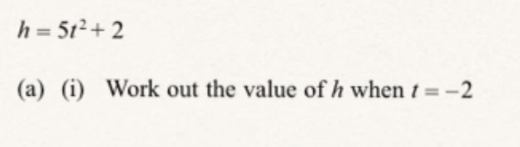 Simple factorising   Video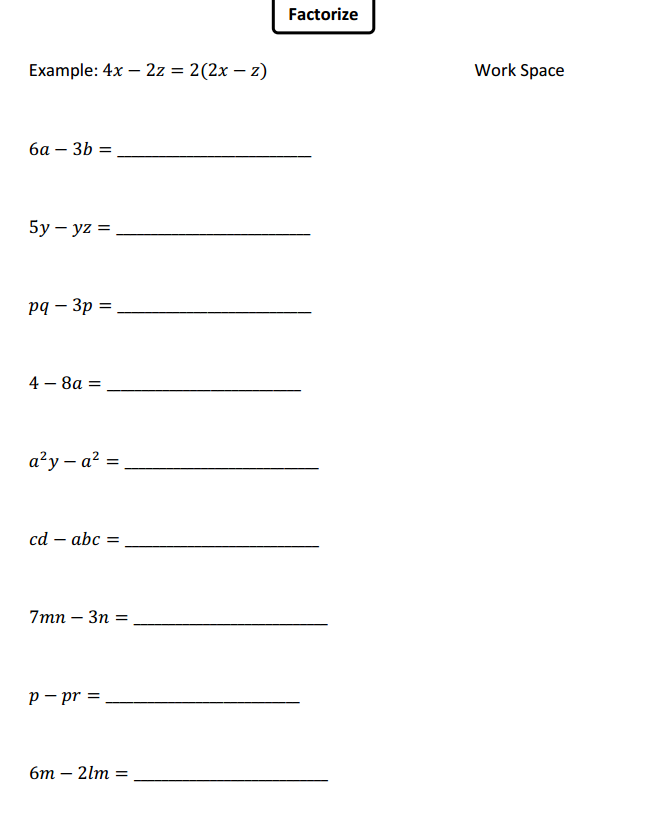 Simple Indices QuestionsVideo 1   Video 2 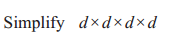 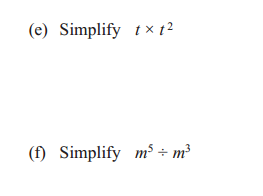 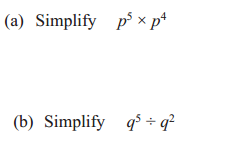 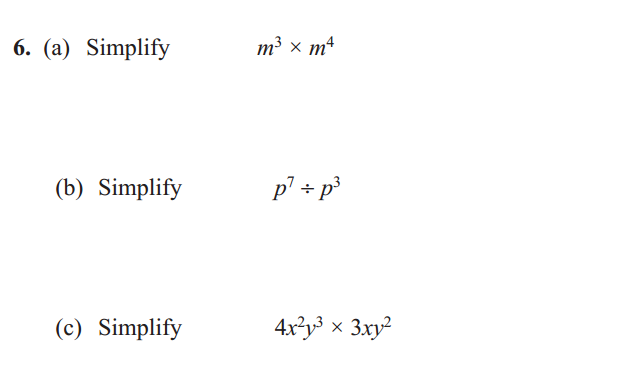 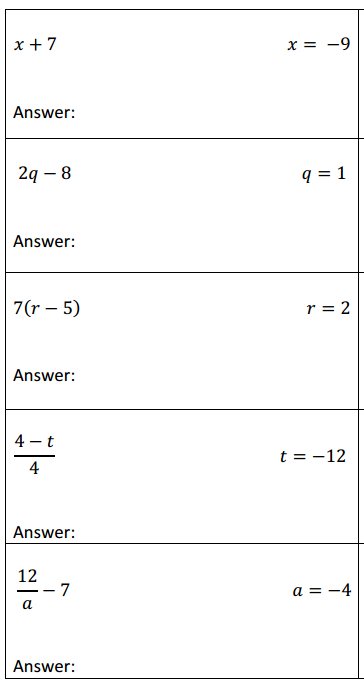 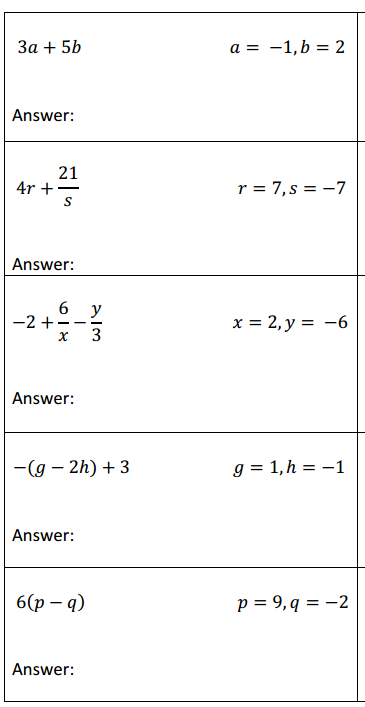 